____________________________________________________________________________18.03.2020                                ст. Заглядино                        № 20 –пОб  утверждении общественно-значимого проекта по благоустройству территории муниципального образования Заглядинский сельсовет Асекеевского района Оренбургской области       Руководствуясь Федеральным законом от 06.10.2003 № 131-ФЗ «Об общих принципах организации местного самоуправления в Российской Федерации», постановлением Правительства Российской Федерации от 31.05.2019  г. №696 «Об утверждении государственной программы Российской Федерации «Комплексное развитие сельских территорий» и о внесении изменений в некоторые акты Правительства Российской Федерации», решением собрания граждан от 19.02.2020г, руководствуясь Уставом муниципального образования Заглядинский сельсовет:       1.Утвердить общественно-значимый проект по благоустройству территории муниципального образования Заглядинский сельсовет Асекеевского района Оренбургской области в 2020 году :а) организация пешеходных коммуникаций, в том числе тротуаров, аллей, дорожек, тропинок (далее- проект);б) обустройство площадок накопления твердых коммунальных отходов (далее- проект) .       2. Определить органом местного самоуправления, ответственным за реализацию проекта, администрацию муниципального образования Заглядинский сельсовет Асекеевского района Оренбургской области.       3. Постановление вступает в силу со дня его подписания.       4. Контроль за исполнением настоящего постановления оставляю за собой.Глава муниципального образования                                           Э.Н.Гарейшин.Разослано: в дело-2, прокурору района.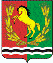 АДМИНИСТРАЦИЯМУНИЦИПАЛЬНОГО ОБРАЗОВАНИЯ ЗАГЛЯДИНСКИЙ СЕЛЬСОВЕТ АСЕКЕВСКОГО РАЙОНА ОРЕНБУРГСКОЙ ОБЛАСТИП О С Т А Н О В Л Е Н И Е